Alle Bild: Kantonsarchäologie AargauAufgabe 1: Fragen zum FilmBeende die unvollständigen Sätze und beantworte die Fragen.Wo liegt die Habsburg und für was ist sie bekannt?______________________________________________________________________________________________________________________________________________________________________________________________________Wann und von wem wurden die ersten Bauten der Habsburg errichtet?____________________________________________________________________________________________________________________________________
Wer war der Erste, der sich nach der Burg benannte (1. Graf von Habsburg)?__________________________________________________________________
Als die Habsburger auszogen, verfiel der vordere Teil der Burg. Welche Burgteile blieben bestehen?____________________________________________________________________________________________________________________________________Was ist mit den Türmen und Schlossteilen der Habsburg passiert, die heute nicht mehr stehen?______________________________________________________________________________________________________________________________________________________________________________________________________Was haben die Menschen damals mit ihrem Abfall gemacht? Wie und wo haben sie diesen entsorgt?____________________________________________________________________________________________________________________________________
Woher wussten die Archäologen, dass auf dem Gelände der Habsburg etwas zu finden ist?________________________________________________________________________________________________________________________________________________________________________________________________________________________________________________________________________Wieso bezeichnet die Moderatorin Monika Erni die Müllhalde von damals als Goldgrube von heute?______________________________________________________________________________________________________________________________________________________________________________________________________Welche Funde haben die Archäologen auf der Habsburg gemacht?____________________________________________________________________________________________________________________________________
Wie arbeiten Archäologen? Was machen sie genau?______________________________________________________________________________________________________________________________________________________________________________________________________Was passiert mit den gefundenen Gegenständen?______________________________________________________________________________________________________________________________________________________________________________________________________Was nützen uns solche Ausgrabungen? 
______________________________________________________________________________________________________________________________________________________________________________________________________Wieso weiss man heute, dass die Bewohner der Habsburg einen leicht gehobenen Lebensstandard hatten?______________________________________________________________________________________________________________________________________________________________________________________________________Warum stürzte die Burg ein?____________________________________________________________________________________________________________________________________Für was hat man den hinteren Teil der Habsburg behalten?______________________________________________________________________________________________________________________________________________________________________________________________________Aufgabe 2: Ausgrabungen auf der HabsburgSchaue dir den Film von Minute 4:50 bis 5:21 noch einmal an. Fülle danach mit dem erworbenen Wissen die Tabelle über die gefundenen Gegenstände aus. Überlege dir, ob wir heute noch ähnliche Gegenstände benutzen? Welche?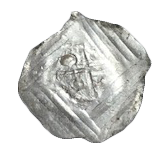 NameÄhnliche ObjekteMaterial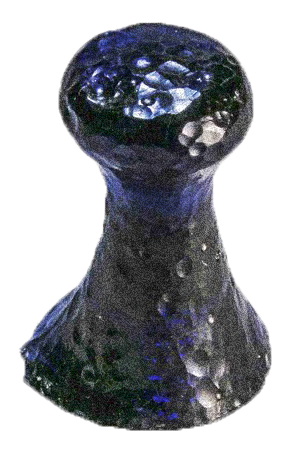 NameÄhnliche ObjekteMaterial 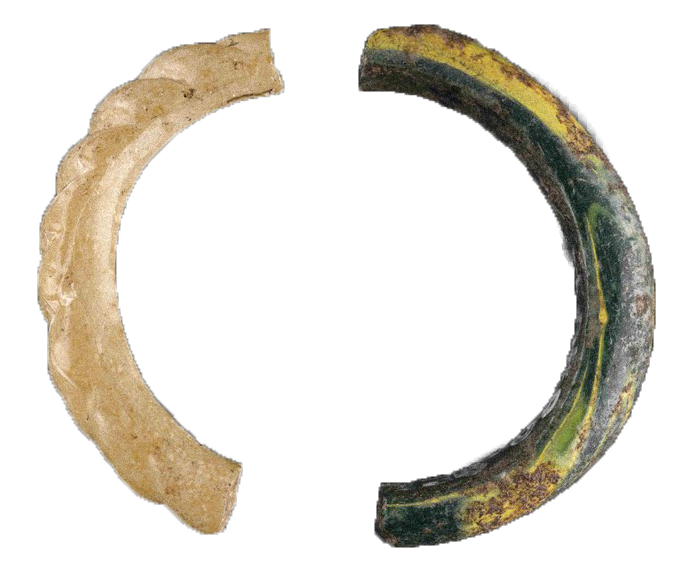 Name Ähnliche ObjekteMaterialAufgabe 3: Ausgrabungen auf der HabsburgÜberlege dir, welche Fundstücke wir für die Archäologen in der Zukunft zurücklassen werden? Welche Objekte aus unserer Zeit wird man in 500 bis 1000 Jahren finden? Wie werden diese dann aussehen? Schreibe auf und zeichne.___________________________________________________________________________________________________________________________________________________________________________________________________________________________________________________________________________________________________________________________________________________________________________________________________________________________________________________________________________________________________Aufgabe 4: Die HabsburgerBeantworte die Fragen mit Hilfe des Internets.Im Film wird erzählt, dass die Habsburg von Graf Radbot gegründet wurde. Was findest du über ihn heraus? Wie und wo lebte er?______________________________________________________________________________________________________________________________________________________________________________________________________
Zur Habsburg gibt es eine Gründungssage. Was findest du dazu heraus?______________________________________________________________________________________________________________________________________________________________________________________________________
Man sagt, dass die Habsburger Österreicher sind. Stimmt das?________________________________________________________________________________________________________________________________________________________________________________________________________________________________________________________________________
Im Film wird gesagt, dass der Sitz der Habsburger nach Österreich verschoben wurde. Wohin genau?____________________________________________________________________________________________________________________________________
Was passierte mit den Habsburgern, die nicht nach Österreich gingen?____________________________________________________________________________________________________________________________________
Die Habsburger waren sehr reich und mächtig. Was war alles in ihrem Besitz?________________________________________________________________________________________________________________________________________________________________________________________________________________________________________________________________________
Wann wurde die habsburgische Monarchie wieder aufgelöst?______________________________________________________________________________________________________________________________________________________________________________________________________
Informiere dich im Internet zu wichtigen Ereignissen in der Geschichte der Habsburger. Schreibe die Jahreszahl und das dazugehörige Ereignis auf.JahrEreignis